Приложение к постановлению АдминистрацииАртемовского городского округаот ___________ № ____________Приложение № 3к Положению о награждении Памятным                                                  знаком главы Артемовского городского округа «Молодежный лидер - XXI век»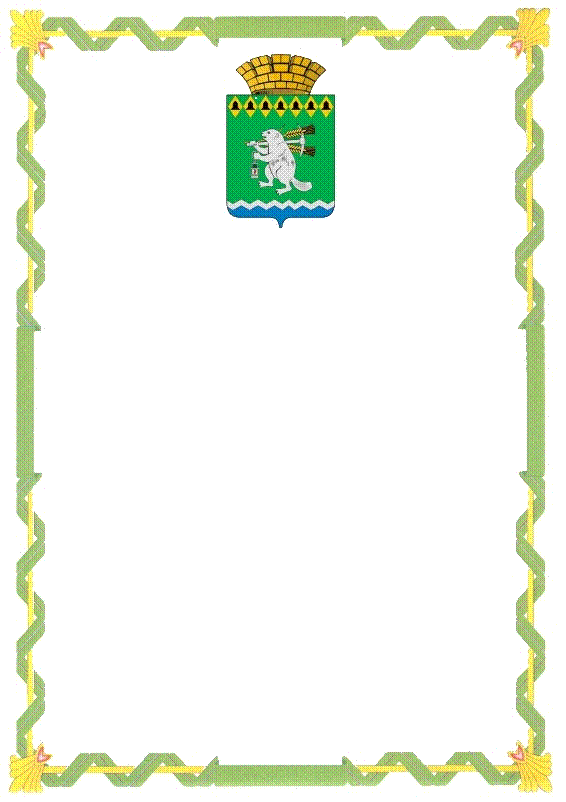                              СВИДЕТЕЛЬСТВО                о награждении Памятным знаком                 главы Артемовского городского округа                      «Молодежный лидер – XXI век»